ПРОЕКТКЫВКÖРТÖДРЕШЕНИЕОт __._____.2021 года						         № VII- _____с. Корткерос,  Корткеросский  р-н, Республика КомиО внесении изменений в решение Совета муниципального района «Корткеросский» от 02 октября 2020 г. № VII-1/4 «Об утверждении состава постоянных  комиссий Совета муниципального района «Корткеросский» седьмого созыва и избрание председателей и заместителей председателей постоянных комиссий Совет муниципального района «Корткеросский» седьмого созыва»В соответствии со статьей 39 Устава муниципального образования муниципального района «Корткеросский» Совет муниципального района «Корткеросский» решил:1. Внести в решение Совета муниципального района «Корткеросский» от 02 октября 2020 г. № VI1/4 «Об утверждении состава постоянных комиссий Совета муниципального района «Корткеросский» седьмого созыва и избрание председателей и заместителей председателей постоянных комиссий Совета муниципального района «Корткеросский» седьмого созыва» следующие изменения:1) в части 1:а) пункт 1 изложить в следующей редакции:«1) комиссии по местному самоуправлению:Ген А.Л.;Михайлова И.П.;Агеева И.И.;Казаков Е.Л.»;б) пункт 2 изложить в следующей редакции:«2) комиссии по бюджетной и налоговой политике:Тарасевич Г.Л.;Василевский А.В.;Голубенко А.Н.;Попов М.А.;Забоева С.С.»;в) пункт 3 изложить в следующей редакции:«3) комиссии по социальной политике:Мишарин В.А.;Фроленкова Л.Г.;Балясников И.Н.;Попов Е.А.»;г) дополнить пунктом 4 следующего содержания:«4) комиссии по вопросам инфраструктурного развития:Мамонтов Е.Г.;Макарова Н.В.;Коюшев Е.В.;Вишератин И.В.;Захаренко М.А.»;2)  часть 2 изложить в следующей редакции:«2. Избрать председателями постоянных комиссий:1) по местному самоуправлению – Ген А.Л.;2) по бюджетной и налоговой  политике – Тарасевич Г.Л.;3) по социальной политике – Мишарина В.А.;4) по вопросам инфраструктурного развития – Мамонтова Е.Г.»;3) часть 3 изложить в следующей редакции:«3. Избрать заместителями председателей постоянных комиссий:1) по местному самоуправлению – Михайлову И.П.;2) по бюджетной и налоговой политике – Василевского А.В.;3) по социальной политике – Фроленкову Л.Г.;4) по вопросам инфраструктурного развития – Макарову Н.В.»;2. Настоящее решение вступает в силу со дня его принятия.Глава муниципального района «Корткеросский» -руководитель администрации                                               К.А. Сажин  «Кöрткерöс»муниципальнöй районса сöвет                         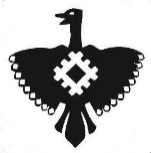 Советмуниципального района«Корткеросский»